2018中山大学药学院研究生复试生药学专业指引及注意事项复试形式与分值分配复试分为笔试（专业基础知识）、实验操作技能、英语面试和综合面试四个部分。复试成绩满分为500分，包括专业课笔试（满分100分）、英语面试（满分100分）、实验操作技能（满分150分）、综合面试（满分150分）。二、复试时间、地点安排及注意事项（1）专业课笔试时间：2018年3月23日14:30—16：30。生药学专业的笔试内容为天然药物化学和生药学，不指定参考书目；闭卷，2小时。地点：中山大学东校区教学楼C101课室。综合面试，按编号顺次进行，5~10分钟/人。时间：2018年3月24日9:30~12:00；地点：中山大学药学院大楼115会议室。英语面试，按编号顺次进行，5~6分钟/人。时间：2018年3月24日9:30~12:00；地点：中山大学药学院大楼115会议室。（4）实验操作技能考试，现场抽取考题，15分钟内完成。时间：2018年3月24日10:30~12:00；地点：中山大学药学院大楼426室。（5）在一楼安排有考生等候区，请听从引导人员的指引，有序参加各项复试。考生在复试之后请自觉离开考场，并根据指引及时前往下一考场，期间禁止与其他仍未进行复试的考生进行沟通交流。请自觉关闭手机。（6）导师的个人简历可参考药学院网上资料。《报考导师志愿表》以及各导师今年的名额分配表（包括奖助生和非奖助生的名额）将在笔试考试之后分发给考生，以便学生填写《报考导师志愿表》，考生于第二天早上抽签时交给复试秘书。特别注意请全体生药学专业复试考生于2018年3月24日9:00，在中山大学东校区药学院大楼115室集中。进行随机抽签，以确定自己参加实验操作考试以及英语、综合面试的先后次序，并提交《报考导师志愿表》。请考生在参加每项复试时务必要携带并出示编号条。三、复试结果公布2018年3月25日上午10:00，所有考生到一楼115室集中，公布录取结果，领取政审表和体检表等相关资料。四、如有问题，请与赵老师（13560457084）联系。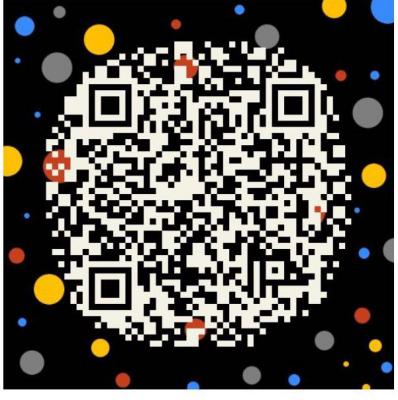 附：生药学导师招收学硕名额分配表：2018年生药学研究生招生计划明细表（学硕）2018年生药学研究生招生计划明细表（学硕）2018年生药学研究生招生计划明细表（学硕）2018年生药学研究生招生计划明细表（学硕）2018年生药学研究生招生计划明细表（学硕）2018年生药学研究生招生计划明细表（学硕）2018年生药学研究生招生计划明细表（学硕）序号导师姓名职称类别2018学术型硕士招生计划已招直博和硕博连读已招推免硕士1蓝文健副教授硕士生导师12唐贵华讲师硕士生导师13杨得坡教授博士生导师14尹胜教授博士生导师11